Informacja o zgłoszeniubudowy, o której mowa w art. 29 ust. 1 pkt 1-3przebudowy, o której mowa w art. 29 ust. 3 pkt 1 lit. ainstalowania, o którym mowa w art. 29 ust. 3 pkt 3 lit. dGarwolin dnia 19.10.2022 r.B.6743.796.2022.MRI n f o r m a c  j ao braku wniesienia sprzeciwu wobec zgłoszeniaZgodnie z art. 30a pkt 3 ustawy z dnia 7 lipca 1994 roku – Prawa budowlane (Dz.U. z 2021 roku. poz. 2351 z późniejszymi zmianami) informuje, że WOBEC ZGŁOSZENIA z dnia 26.08.2022 roku (uzupełnionego w dniu 27.09.2022 r.) złożonego przez Panią Evelin Witkowską - Iwan dotyczącego budowy budynku mieszkalnego jednorodzinnego na działce Nr 632 w m. Wola Rowska gm. Łaskarzew TUT. URZĄD NIE WNIÓSŁ SPRZECIWU.- Starosta Powiatu Garwolińskiego 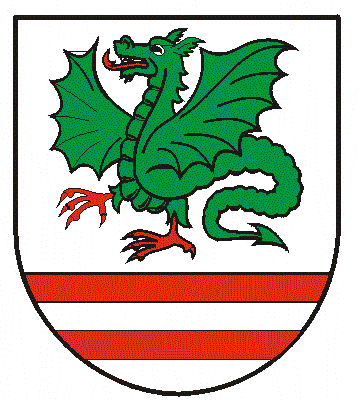 